БОЙОРОК                                                                           РАСПОРЯЖЕНИЕ«13» декабрь 2019 й                      № 79                        «13» декабря 2019 гО назначении лиц, ответственных за осуществление электронного документооборота при работе с компонентами государственной интегрированной информационной системы управления общественными финансами «Электронный бюджет»В целях организации работ по предоставлению доступа к компонентам государственной интегрированной информационной системы управления общественными финансами «Электронный бюджет» (далее – система «Электронный бюджет») главе сельского поселения Нижнеташлинский сельсовет, руководствуясь Уставом сельского поселения Нижнеташлинский сельсовет муниципального района Шаранский район Республики Башкортостан:1. Утвердить прилагаемый перечень уполномоченных лиц Администрации сельского поселения Нижнеташлинский сельсовет муниципального района Шаранский район Республики Башкортостан, наделенных правом подписи с использованием усиленной квалифицированной электронной подписи на едином портале бюджетной системы Российской Федерации, и уполномоченных лиц Администрации сельского поселения Нижнеташлинский сельсовет муниципального района Шаранский район Республики Башкортостан, ответственных за выполнение мероприятий по размещению информации на едином портале.2. Возложить на лиц, указанных в пункте 1 настоящего распоряжения, персональную ответственность за:безопасность ключевой информации, ее сохранность, неразглашение
и нераспространение;соблюдение требований безопасности к автоматизированному рабочему месту, с которого осуществляется доступ к подсистемам и компонентам системы «Электронный бюджет».        3. Контроль за исполнением настоящего распоряжения оставляю за собой.Глава сельского поселения 			                      	Г.С.Гарифуллина                              Утвержден	распоряжением главы                         	сельского поселения Нижнеташлинский сельсовет муниципального района                                                                     Шаранский район                                                                      Республики Башкортостан                                                                     от «13» декабря 2019 г. № 79ПЕРЕЧЕНЬуполномоченных лиц Администрации сельского поселения Нижнеташлинский сельсовет муниципального района Шаранский район  Республики Башкортостан, наделенных правом подписи с использованием усиленной квалифицированной электронной подписи на едином портале бюджетной системы Российской Федерации, и уполномоченных лиц Администрации сельского поселения Нижнеташлинский сельсовет муниципального района Шаранский район  Республики Башкортостан, ответственных за выполнение мероприятий по размещению информации на едином порталеБашкортостан РеспубликаһыныңШаран районымуниципаль районыныңТубэнге-Ташлы  ауыл Советыауыл биләмәһе Хакимиәте башлыгыБашкортостан РеспубликаһыныңШаран районы Тубэнге-Ташлы  ауыл СоветыЖину урамы, 20, Тубэнге-Ташлы аулы Шаран районы Башкортостан РеспубликаһыныңТел./факс(347 69) 2-51-49,e-mail: ntashss@yandex.ruhttp://www.ntasly.sharan-sovet.ru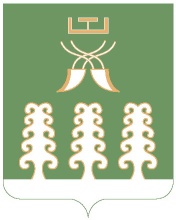 Глава сельского поселенияНижнеташлинский  сельсоветмуниципального районаШаранский районРеспублики БашкортостанНижнеташлинский  сельсовет Шаранского района Республики Башкортостанул. Победы,д.20, с.Нижние Ташлы Шаранского района, Республики БашкортостанТел./факс(347 69) 2-51-49,e-mail: ntashss@yandex.ruhttp://www.ntasly.sharan-sovet.ruРуководствоРуководствоРуководство1Гарифуллина Г.С.Глава сельского поселения Нижнеташлинский сельсовет муниципального района Шаранский район Республики Башкортостанформирование и представление информации для обработки и публикации на едином портале в структурированном виде с использованием системы "Электронный бюджет":  ввод данных, согласование, утверждение, просмотр;формирование и представление информации для обработки и публикации с использованием единого портала:  ввод данных, согласование, утверждение, просмотр;формирование запроса на снятие с публикации опубликованной информации и перемещение в архив неактуальной информации: ввод данных, согласование, утверждение, просмотр